LEFKADA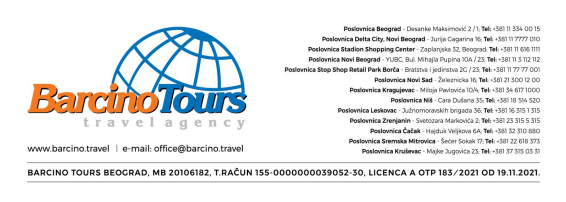                                                                     Cenovnik br. 1.od 01.10.2023. *Cene označene zvezdicom su cene paket aranžmana (smeštaj, prevoz ali bez teritorijalne doplate za prevoz) po osobi*Legenda: NA – Najam apartmana; ND – Noćenje sa doručkom, švedski sto (buffet); 1/2 Std – Dvokrevetni studio; 1/2 Room – Dvokrevetna  soba; 1/2+1 Room – Dvokrevetna soba sa pomoćnim (metalnim) krevetom; 1/2 App – Dvokrevetni apartman; 1/3 Std – Trokrevetni studio; 1/3 App – Trokrevetni apartman; 1/4 App – Četvorokrevetni apartman; 1/4 Duplex – Četvorokrevetni duplex apartman sa dve odvojene spavaće sobe; 1/5  App – Petokrevetni apartman; 1/5 Duplex – Petokrevetni duplex apartman sa dve odvojene spavaće sobe; Popusti – FIRST MINUTE:Za gotovinske uplate, celokupnog iznosa prilikom rezervacije, do 30.oktobra odobravamo popust od 17%Za gotovinske uplate, celokupnog iznosa prilikom rezervacije, do 31.januara odobravamo popust od 15%Za gotovinske uplate, celokupnog iznosa prilikom rezervacije, do 28.februara odobravamo popust od 10%Za gotovinske uplate, celokupnog iznosa prilikom rezervacije, do 30.aprila odobravamo popust od 5%USLOVI I PROGRAM PUTOVANJA: 1. dan: Sastanak putnika na mestu polaska. Noćna vožnja sa kraćim usputnim odmorima. 2. dan – 11. dan: Lefkada – dolazak,  smeštaj, boravak na bazi izabrane usluge, noćenje. 11. dan: Lefkada– napuštanje objekta u 9h (po lokalnom vremenu), polazak autobusa u  dogovoreno vreme. Vožnja sa kraćim usputnim odmorima. 12. dan: Dolazak na mesto polaska. Kraj usluga. U cenu aranžmana je uračunato: usluge pratioca grupe, smeštaj (apartman / studio I kategorije) na bazi 10 noćenja,  u smenama sa * uračunat je i prevoz putnika do navedene destinacije ali bez doplate za mesta polaska severno od Niša, usluge predstavnika agencije.  U cenu aranžmana nije uračunato:  Autobuski prevoz po cenovniku iz tabele (osim u slučaju smena sa * gde je prevoz uračunat, bez doplate  za mesta polaska severno od Niša), međunarodno zdravstveno osiguranje putnika – može uplata da se vrši kod organizatora putovanja po cenovnicima  osiguravajuće kuće, obaveznu doplatu na ime “stay over” taxe od 0,5 eura po danu po sobi, osim kod hotela sa 3* gde je taxa 1,5 eura dnevno po sobi/studiju, plaćanje se vrši na licu mesta( podložna je promeni za sezonu 2024), programom nenavedene usluge, individualni i ostali troškovi putnika. Uslovi plaćanja: 50% prilikom prijavljivanja, ostatak najkasnije 30 dana pre datuma polaska na put. Ukoliko stranke ne izvrše uplatu preostalog iznosa do pune cene  aranžmana u predvidjenom roku, smatra se da su odustali od korišćenja aranžmana i da je rezervacija otkazana.  Čekovima gradjana: 50% akontacija, ostatak u jednakim mesečnim ratama do 10.12.2024. Čekovi mogu biti datumirani samo na datume 01., 05. i 10. u mesecu. Administrativna zabrana: 50% akontacija, ostatak do 10.12.2024. Korisnici Banca Intesa kreditnih kartica aranžmane mogu plaćati i na rate, bez kamate, tako što bi 50% akontacije platili odmah, a ostatak na najviše  šest mesečnih rata, ali najkasnije do 10.12.2024. Sve cene su izražene u eurima, a plaćanje se vrši u dinarskoj protivvrednosti po srednjem kursu NBS na dan uplate.Prevoz se vrši autobusima turističke klase, visokopodni autobus ili dabldeker veličine (TV, klima, DVD, WC...). Orijentaciono vreme i mesto  polaska autobusa, orijentaciona vremena i mesta eventualnih usputnih priključivanja grupi: NOVI SAD 15.30h (ATP Vojvodina); BEOGRAD 17.00h (Parking muzeja “25.Maj” – Kuća cveća); KOLARI 17.30h (motel Kolari); POŽAREVAC 17.40h (naplatna ramna – restoran ,,Požarevačka petlja”);  VELIKA PLANA 18.00h (odmorište Krnjevo); SVILAJNAC, TOPOLA 18.15h (motel Stari Hrast); BATOČINA 18.30h (motel Kapija Šumadije);  JAGODINA 19h (MC Donalds); ĆUPRIJA 19.05h (motel Ravanica); PARAĆIN 19.15h (restoran Tito, pauza u trajanju ne više od 30 minuta);  POJATE 20h (restoran Evropa); ALEKSINAC 20.15h (restoran Istanbul); NIŠ 21h (parking kod megamarketa DIS); LESKOVAC 22.40h (motel  Bavka); PAUZA KOD MOTELA BAVKA 22 – 22.40 (u trajanju od 40 min); VRANJE 23.15h (Motel Vranje). Svi putnici su u obavezi da se na  mestu polaska pojave 30 minuta ranije u odnosu na planirana vremena. Orijentaciono vreme i mesto polaska transfera: KRALJEVO 17.00h (parking kod megamarketa DIS); KRAGUJEVAC 18.00h (parking kod megamarketa Lidl); ČAČAK 16.30h (Parking Roda Centra), ZRENJANIN  15.30h (parking kod Nove Pijace). U slučaju dodatnih, organizovanih transfera, moguće je čekanje prevoza do 60ak minuta. Organizator ima pravo  da skrene prevozno sredstvo do 20ak km sa glavne maršute radi skupljanja putnika i nema obavezu obaveštavanja putnika o tome. Organizator  odredjuje mesta polaska i dolaska, mesta i dužinu trajanja pauze. Tačno vreme dolaska i povratka nije moguće predvideti precizno, jer u mnogome  zavise od zadržavanja na graničnim prelazima i carinskih formalnosti (u proseku putovanje može trajati 12-17 časova). Prevoz putnika i njihovog  prtljaga u odredištu se vrši do 300 – 500 m od vila. Povratak autobusa za Srbiju je poslednjeg dana boravka, iz LEFKADE u 16h. Predvidjeno  zadržavanje u Free shopu u povratku je do 30 min. Mesta predvidjena za izlazak putnika u povratku su na svim navedenim i dozvoljenim izlazištima  duž magistralnog i auto puta u Srbiji. Program GRČKA SA KUĆNOG PRAGA obuhvata transfer mini busom od kućne adrese putnika (iz mesta iz tabele) do lokacije gde grupu  preuzima autobus i dalji transfer do odabrane vile ili hotela. Raspored sedenja u autobusu je određen redosledom prijave. Ukoliko stranke imaju želju da odaberu sedište, to je moguće uz  doplatu od 20 eura po osobi. Takvi zahtevi se podnose i uplaćuju prilikom prijave za aranžman. Program EVIA SA KUĆNOG PRAGA obuhvata transfer mini busom od kućne adrese putnika (iz mesta iz tabele) do lokacije gde grupu preuzima  autobus i dalji transfer do odabrane vile ili hotelaSezona, uslovi za decu do 5 godina: jedno dete, do 5 god., u krevetu sa roditeljima – besplatno. Dva deteta se tretiraju kao jedna odrasla osoba. Vansezona (smene sa zvezdicom): 1. Doplata za single sobu (1/1) je puna cena koju plaća druga osoba. 2. Uslovi za decu do 10 godina i doplate za pomoćne krevete (popusti važe samo kada već postoje dve punoplative osobe): deca plaćaju 70% od cene aranžmana, imaju svoj krevet i sedište u autobusu. korišćenje dečijeg kreveca je omogućeno uz doplatu od 2 eura dnevno. osoba u pomoćnom ležaju plaća 70% od cene aranžmana, ima pomoćni krevet i sedište u autobusu. 3.Uslovi za neiskorišćene krevete u smeštajnim jedinicama: kreveti koji se ne koriste, a nalaze se u sobi se naplaćuju 70% od cene aranžmana NAPOMENA:  U studije ili apartmane se ulazi prvog dana boravka od 15:30h (po lokalnom vremenu), a studiji i apartmani se napuštaju poslednjeg dana  boravka do 09:00h (po lokalnom vremenu). Putnici ulaze u očišćenu i spremljenu smeštajnu jedinicu, ali su u obavezi da tokom svog  boravka sami vode računa o higijeni iste. U svim apartmanima i studijima postoji osnovni kuhinjski pribor i oprema, ali ne i peškiri, toalet  papir i sredstva za higijenu. Biranje spratnosti, pogleda ili broja sobe nije moguće, osim kada u programu nije drugačije  navedeno. U slučaju nedovoljnog broja prijavljenih putnika agencija zadržava pravo da pojedine polaske otkaže ili organizuje u saradnji sa drugom  agencijom. Minimalni broj putnika za organizaciju aranžmana je 30. U slučaju otkaza, minimalni rok je 20 dana pre početka aranžmana. Organizator zadržava pravo da putem LAST MINUTE ponude proda svoje slobodne kapacitete po cenama koje su drugačije od onih u cenovniku. Stranke koje su uplatile aranžman po cenama objavljenim u ovom cenovniku nemaju pravo da potražuju nadoknadu na ime  razlike u ceni.    Organizator ovog putovanja je T. A. Barcino Tours, Beograd. Licenca A OTP 183/2021 od 19.11.2021. Web sajt www.barcino.travel  Katalog „Leto 2024.“ kao i Opšti Uslovi Putovanja Barcino Tours-a su sastavni deo ovog cenovnika.VilaUslugaTip22.051.0611.0621.061.0711.0721.0731.0710.0820.0830.089.0919.09Hotel 
Flisvos 
3* 
TV, AC 
-Bazen 
LigiaNA1/2 Std135*205*270*7508851005104510451045970305*250*175*Hotel 
Flisvos 
3* 
TV, AC 
-Bazen 
LigiaNA1/3 Std115*165*210*7708951015105510551055985230*195*145*Hotel 
Flisvos 
3* 
TV, AC 
-Bazen 
LigiaNA1/2 Std SV145*215*280*7759051025106510651065995315*260*185*Hotel 
Flisvos 
3* 
TV, AC 
-Bazen 
LigiaNA1/3 Std SV125*175*220*79591510351085108510851005240*205*155*Hotel 
Flisvos 
3* 
TV, AC 
-Bazen 
LigiaNA1/4 App105*150*205*1035120513451385138513851315210*185*135*Hotel 
Flisvos 
3* 
TV, AC 
-Bazen 
LigiaUpotreba klimeUpotreba klimeUračunataUračunataUračunataUračunataUračunataUračunataUračunataUračunataUračunataUračunataUračunataUračunataUračunataVila 
Koutouki TV, AC 
LigiaNA1/2 App100*150*185*445525605665665665605240*200*135*Vila 
Koutouki TV, AC 
LigiaNA1/3 App90*130*155*455535615675675675615180*160*115*Vila 
Koutouki TV, AC 
LigiaNA1/4 App90*130*155*465545645705705705655180*160*115*Vila 
Koutouki TV, AC 
LigiaUpotreba klimeUpotreba klimeUračunataUračunataUračunataUračunataUračunataUračunataUračunataUračunataUračunataUračunataUračunataUračunataUračunataVila 
Thanasis TV, AC 
-Bazen 
LigiaNA1/2 Std100*140*175*375465555610610610540200*185*120*Vila 
Thanasis TV, AC 
-Bazen 
LigiaNA1/3 Std90*120*145*385475565620620620550170*150*110*Vila 
Thanasis TV, AC 
-Bazen 
LigiaUpotreba klimeUpotreba klimeUračunataUračunataUračunataUračunataUračunataUračunataUračunataUračunataUračunataUračunataUračunataUračunataUračunataHotel 
Oscar 3* TV, AC 
-Bazen 
NidriND1/2 Room135*195*260*665745875905905905855305*240*195*Hotel 
Oscar 3* TV, AC 
-Bazen 
NidriND1/2+1 Room135*195*260*715795925955955955905305*240*195*Hotel 
Oscar 3* TV, AC 
-Bazen 
NidriUpotreba klimeUpotreba klimeUračunataUračunataUračunataUračunataUračunataUračunataUračunataUračunataUračunataUračunataUračunataUračunataUračunataVila 
Homer 
TV, AC 
NidriNA1/2 Std100*150*185*365435515565565565505230*200*135*Vila 
Homer 
TV, AC 
NidriNA1/3 Std90*130*155*375445525575575575515160*145*115*Vila 
Homer 
TV, AC 
NidriNA1/4 App85*120*150*415495595655655655595150*135*105*Vila 
Homer 
TV, AC 
NidriNA1/5 App80*110*135*445535645705705705655140*125*95*Vila 
Homer 
TV, AC 
NidriUpotreba klimeUpotreba klime4€ dnevno4€ dnevno4€ dnevno4€ dnevno4€ dnevno4€ dnevno4€ dnevno4€ dnevno4€ dnevno4€ dnevno4€ dnevno4€ dnevno4€ dnevnoHotel 
Agios 
Nikitas 
3* 
TV, AC 
Agios NikitasND1/2 Room/215*280*795895995113011301130955325*260*205*Hotel 
Agios 
Nikitas 
3* 
TV, AC 
Agios NikitasND1/3 App/200*250*955109512301395139513951195255*225*175*Hotel 
Agios 
Nikitas 
3* 
TV, AC 
Agios NikitasND1/4 App/165*220*995119512851455145514551275225*200*165*Hotel 
Agios 
Nikitas 
3* 
TV, AC 
Agios NikitasUpotreba klimeUpotreba klime/UračunataUračunataUračunataUračunataUračunataUračunataUračunataUračunataUračunataUračunataUračunataUračunataCENA AUTOBUSKOG PREVOZACENA AUTOBUSKOG PREVOZACENA AUTOBUSKOG PREVOZACENA AUTOBUSKOG PREVOZACENA AUTOBUSKOG PREVOZAOdrasliDeca do 10 god.
*imaju sedište*Cena karte u jednom pravcuDoplata za prevoz u smenama sa *Novi Sad100 eura90 eura80 eura25 euraBeograd90 eura80 eura70 eura20 euraJagodina, Ćuprija, Paraćin, Pojate90 eura80 eura70 eura20 euraNiš80 eura70 eura60 eura/Cene transfera i autobuskog prevoza po programu: GRČKA SA KUĆNOG PRAGACene transfera i autobuskog prevoza po programu: GRČKA SA KUĆNOG PRAGACene transfera i autobuskog prevoza po programu: GRČKA SA KUĆNOG PRAGACene transfera i autobuskog prevoza po programu: GRČKA SA KUĆNOG PRAGACene transfera i autobuskog prevoza po programu: GRČKA SA KUĆNOG PRAGAKragujevac95 eura85 eura75 eura25 euraŠabac, Loznica, Valjevo
Subotica, Sombor, Apatin,
Vršac, Užice, Čačak, Kraljevo,
Vrnjačka Banja, Kruševac
Zrenjanin, Kikinda,
Negotin, Bor, Zaječar110 eura100 eura90 eura40 euraPolazak grupe je dan ranije u odnosu na datum početka smene, iz tabele.
U smenama sa * u slučaju sopstvenog prevoza cena se umanjuje za 30 eura.Polazak grupe je dan ranije u odnosu na datum početka smene, iz tabele.
U smenama sa * u slučaju sopstvenog prevoza cena se umanjuje za 30 eura.Polazak grupe je dan ranije u odnosu na datum početka smene, iz tabele.
U smenama sa * u slučaju sopstvenog prevoza cena se umanjuje za 30 eura.Polazak grupe je dan ranije u odnosu na datum početka smene, iz tabele.
U smenama sa * u slučaju sopstvenog prevoza cena se umanjuje za 30 eura.Polazak grupe je dan ranije u odnosu na datum početka smene, iz tabele.
U smenama sa * u slučaju sopstvenog prevoza cena se umanjuje za 30 eura.